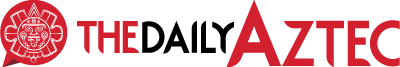 Name  			     	Red ID# 					Phone Number  (	   )			 	Email 					Major 							Minor 					GPA Overall 						GPA Last 15 Units 			Expected Graduation Year 		Please list college classes that have prepared you for this positionHow many hours a week are you prepared to devote to this position? 	Will you be available for the entire academic year? 			How many classes/units will you be enrolled in next semester if you are selected for this position? 						What other jobs or internships will you be holding while serving this position?																											II. Please submit with your application:A résumé including three references and a cover letter.Describe what experience you have that qualifies you for this position.What are the overall goals of The Daily Aztec and your section?What changes would you make to the section?What are three stories you think this section should cover?How will you train your new writers? A source contacts you regarding a misconception or misinformation in a published article one of your writers wrote. The source demands a recant and an apology. What would you do?